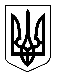 УкраїнаМЕНСЬКА МІСЬКА РАДАЧернігівська областьВИКОНАВЧИЙ КОМІТЕТРІШЕННЯ22 грудня  2020 року                         м. Мена                           № 283             Про  проєкт бюджету Менської міської територіальноїгромади на 2021 рікЗаслухавши інформацію начальника Фінансового управління Менської міської ради Костенка В.В. про проєкт бюджету Менської міської територіальної громади на 2021 рік, враховуючи обговорення проєкту бюджету, керуючись  Бюджетним кодексом України, ст.28 Закону України «Про місцеве самоврядування в Україні», виконавчий комітет Менської міської радиВИРІШИВ :         1.Схвалити проєкт рішення «Про бюджет Менської міської територіальної громади на 2021 рік» (згідно додатку №1) та подати на розгляд та затвердження бюджет Менської міської територіальної громади на 2021 рік на сесію Менської міської ради.         2. Контроль за виконанням рішення покласти на начальника Фінансового управління Менської міської ради Костенка В.В.Міський голова                                                                        Г.А. Примаков